المادة 11 : الحركات الأرضية 11 – 1 عموميات .- يبدأ تقييم التمرين مع أول حركة تقوم بها اللاعبة وعليها أن تنهي التمرين قبل مرور ( 1 دقيقة و30 ثانية أي ( 90 ثانية ) .- يجب تسليم أشرطة التسجيل لإدارة البطولة ، ويجب اختبار الأشرطة من قبل فني البطولة مع كبير مدربي المنتخب .التوقيت : تبدأ المساعدة الفنية بالتوقيت عند بدء اللاعبة بالحركة وتوقف التوقيت عند الوضع الأخير في التمرين والذي يجب أن ينتهي مع الموسيقى .- عند تجاوز الزمن عن 90 ثانية يحسم من اللاعبة (0.1) درجة .- تُقيم ( اللجنة A ) الحركات المؤداة بعد انقضاء الزمن ، وتجري ( اللجنة B ) حسومات الأخطاء لها .- يمكن مصاحبة اللاعبة موسيقى حية ( بيانو ) أو أية أدوات أخرى من دون مصاحبة الغناء ، كما يمكن استخدام أشرطة التسجيل .- الحسم للتمرين من دون موسيقى أو موسيقى مع الغناء (1.00 )درجة . وهذا الحسم يتم من قبل اللجنة A من العلامة النهائية .- علامات الحدود : تجاوز مساحة الحركات الأرضية المحددة بـ ( 12 ×  ) بلمس أي جزء من أجزاء جسم اللاعبة خارج هذه المساحة يتم الحسم عنه          كما يلي :خطوة واحدة خارج الخط بالقدم أو باليد .                               0.1 درجة خطوة واحدة بكل من القدمين أو اليدين أو بجزء من الجسم .         0.3 درجةالهبوط خارج المساحة الأرضية .                                       0.5 درجة- حسومات تجاوز الزمن ، والمساحة ترسل من قبل المساعدات الفنيات للزمن والخطوط بشكل تقرير مكتوب إلى ( A1 ) ويتم حسمها من العلامة النهائية للاعبة.11 – 2  محتويات وبناء التمرين .- تحتسب للاعبة أفضل ( 8 ) صعوبات تتضمن حركة النهاية وتوزع الصعوبات كما يلي :5 حركات اكروباتيكية على الأكثر .3 حركات راقصة ( وثبات ، ليب ......الخ ) على الأقل .- لن تحتسب صعوبة أي حركة تؤدى بعد أداء الخطوط الأربعة .- تعريف الخط الاكروباتيكي : هو عبارة عن حركتين على الأقل احدهما هوائية من الدفع بالقدمين معاً بالإضافة إلى الربط المختلط مثال :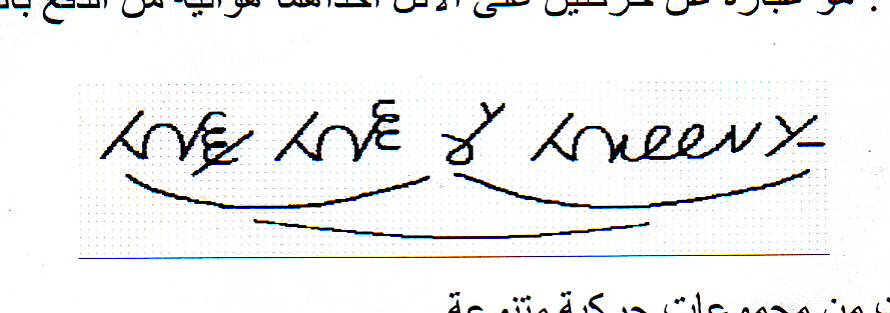 - يجب أن تكون الصعوبات من مجموعات حركية متنوعة .حركات اكروباتيكية .دحرجات .وقوف على اليدين .حركات بارتكاز اليدين مع او من دون طيران .هوائيات .حركات راقصة :حجلات ، ليبات ، وثبات .لفات . 11 – 3 متطلبات التركيب الخاصة .- قيمة كل متطلب 0.5 درجة .1- خط راقص من حركتين احدهما مع فتح 180 ( وضع تقاطع ). (0.5)* ثلاث حركات ليب أو حجل من القانون مرتبطة بشكل مباشر أو غير مباشر ( مع جري ، ليب صغير، حجل او شانييه تور ) .الهدف هو خلق حركة متنقلة واسعة .* لا يسمح بأداء الوثبات أو اللفات لأنها حركات تؤدى في نفس المكان ( شانييه تور مع ½ لفة مسموحة لأنها حركة متنقلة واسعة ) .* الليبات والحجل يجب أن تهبط قدم واحدة إذا كانت الحركة الأولى أو الثانية في الخط الراقص .2- خط اكروباتيكي مع هوائيتين مختلفتين.(0.5) 3- هوائية ( أمامية أو جانبية ) وخلفية.   (0.5)4- حركات هوائية دورتين خلفية حول المحور العرضي + ولف حول المحور الطولي( 360 ).                             (0.5)5- النهاية : - لا نهاية أو نهاية من صعوبة  A او B         0.0 - نهاية من صعوبة C                                0.3 - نهاية من صعوبة D                                0.5* النهاية : هي عبارة عن الهوائية الأخيرة أو ربط لعدة هوائيات لخط أخير .لن يعطى متطلب النهاية إذا أدت اللاعبة خط اكروباتيكي واحد .مثال 1 :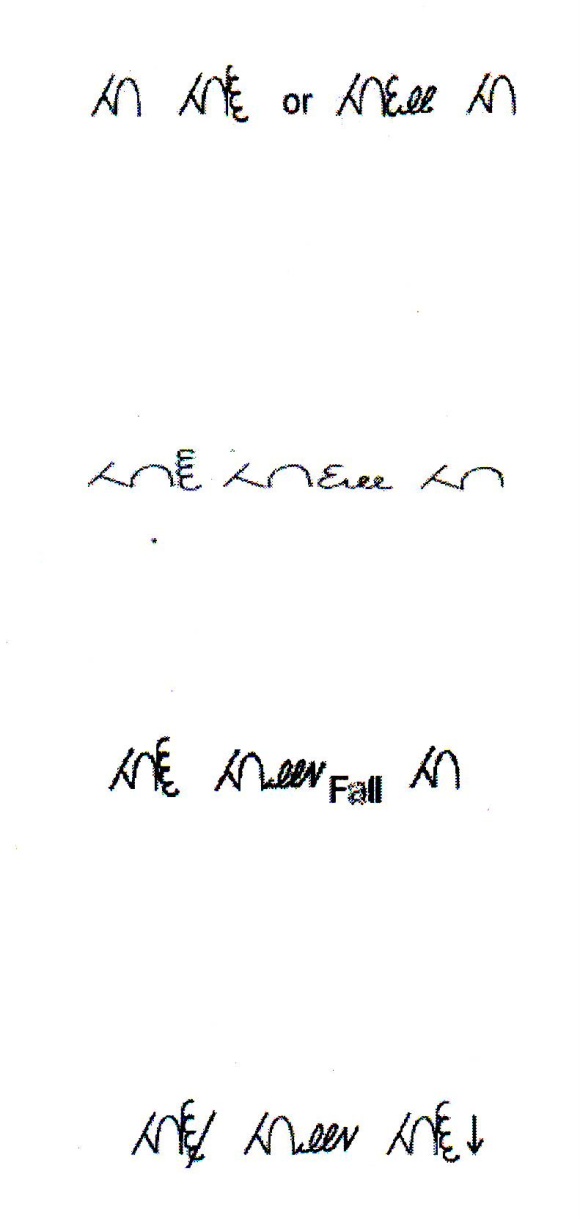 فقط خط اكروباتيكي واحد .                           التقييم :لا متطلب تركيب اللجنة A .لا صعوبة تحتسب ( 7 صعوبات ) اللجنة A .حسم (0.5) درجة تمرين من دون نهاية اللجنة B .حسم أخطاء الهبوط اللجنة B .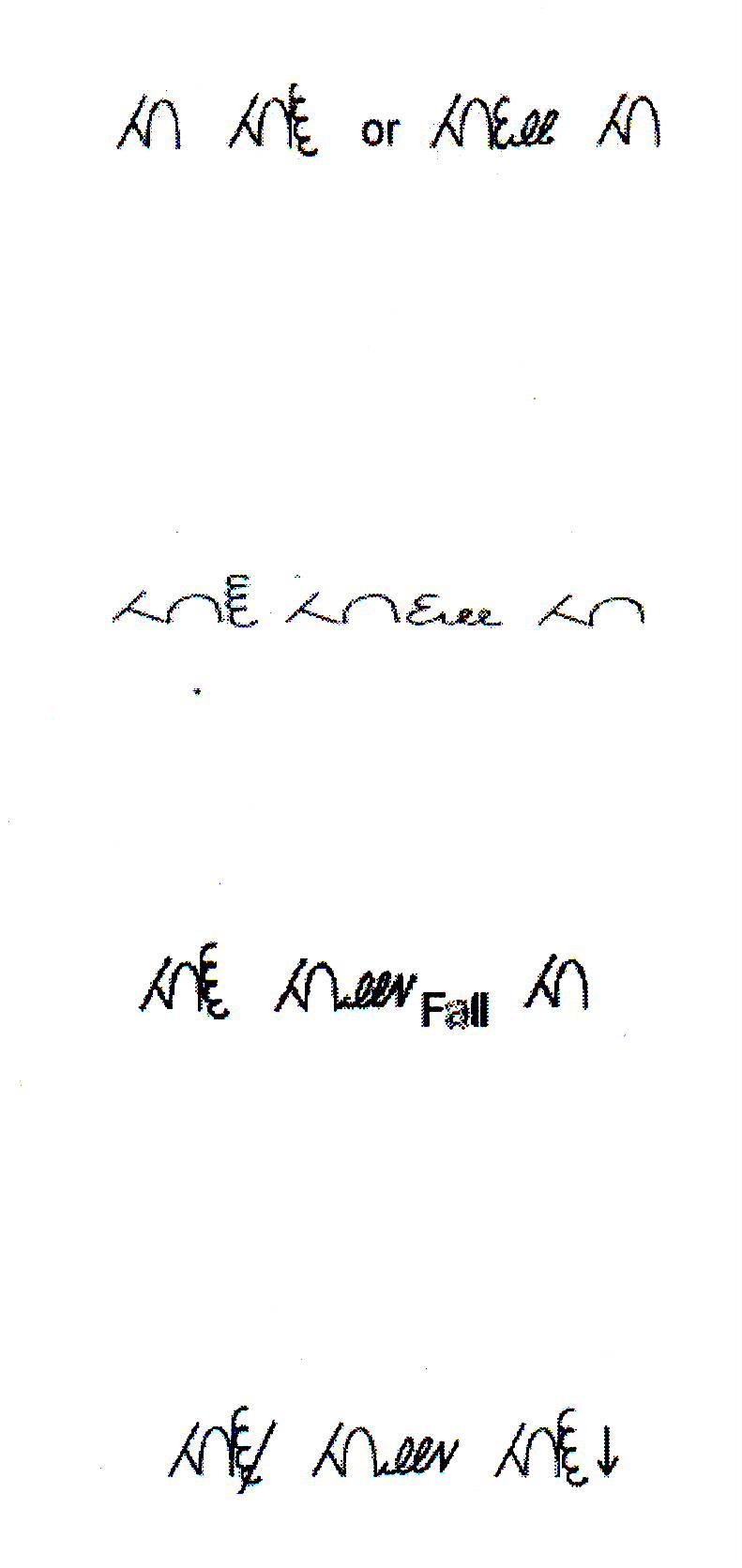 مثال 2 :فقط خطين اكروبايتين .التقييم :تعطى متطلب النهاية مع حسم 0.5 درجة  مثال 3 :اذا لم تهبط اللاعبة في الخط الثاني على القدمين معاً .           التقييم :لا متطلب تركيب اللجنة A .لا صعوبة تحتسب ( 7 صعوبات ) اللجنة A .سقوط 1.00 درجة اللجنة B .مثال 4 :مع تكرار نفس الحركة .          التقييم :                                                                   لا متطلب تركيب اللجنة A .لا صعوبة تحتسب ( 7 حركات ) اللجنة A .تحسم أخطاء الهبوط أن وجدت اللجنة B .11 – 4 قيمة الربط ( اللجنة A ) .- قيمة الربط تعطى في :* الربط المباشر .                        * الربط غير المباشر .- تقوم اللجنة A بحساب قيمة الربط .- صيغة الربط المباشر والغير المباشر للحركات الاكروباتيكية على النحو التالي :- الربط غير المباشر .* هو ربط مباشر للحركات الاكروباتيكية للطيران وارتكاز اليدين ( دولاب ضم – شقلبة خلفية سريعة .......... حركات تحضيرية ) تؤدى بين الهوائيات . - الحركات الاكروباتيكية تتضمن هوائيات والارتكاز نع الطيران .- يجب أن يحتوي الخط الاكروباتيكي على الأقل حركتين اكروباتيكية مع الطيران احدهما هوائية.11 – 5 حسومات الإيقاع ( اللجنة B ) .11 – 6 حسومات خاصة بالأداء ( اللجنة B ) .الحركات الاكروباتيكية غير المباشرة الحركات الاكروباتيكية غير المباشرة 0.10.2C + DC + DA + A + D( A يمكن أن تكون نفس الحركة )الحركات الاكروباتيكية المباشرة الحركات الاكروباتيكية المباشرة 0.10.2D + A + AE + B / AB + DC + DC + Cمختلط مختلط D هوائية + A وثبة ( تؤدى بهذا الترتيب )الأخطاء0.10.30.5- نقص التنويع في الإيقاع .×- نقص الإيقاع في التقديم خلال التمرين يشمل :* عدم وجود إبداع فني ونوعية في التركيبات .* عدم التعبير عن موضوع الموسيقى من خلال الحركات .×××- الموسيقى .* عدم الانسجام مع الموسيقى خلال التمرين .* وضع الموسيقى كخلفية فقط .×××- أي إيماءة غير متناسبة مع الحركة أو مع الموسيقى .×الأخطاء0.10.30.5- توقفات التهيؤ قبل الحركات الاكروباتيكية ( أكثر من 2 ثانية ).× كل مرة- تحضير مطول للحركات الراقصة .× كل مرة - أكثر من ليب – وثبة حجل الانبطاح .×- نقص حركة قريبة من الأرض يلامس فيها الرأس أو الجذع         ( ليست بالضرورة حركة ) .×- تمرين من دون نهاية .×